To:	        M/s Subject:	Request for Quotation: - Misc Items (Media Cell)Ref No: NURFQ/SCM/RB/Coord/01/21Please provide quotation for following items. Quotes will be submitted in closed envelop and must reach to SCM Office latest by 28 July 2021 before 1200 hrs.Please provide unit price of each item, Total price per item, Total price of all items without all applicable taxes and total price with all taxes.Please also mention date of quote, NTN and STRN number in your quotation.Delivery period will be 15 days from the day of placing order.Rates shall be quoted on free delivery basis at NUTECH Islamabad.Please ensure delivery within stipulated time.Quotes must reach in SCM Office 2nd Floor Admin Block NUTECH Islamabad latest   by 28 July 2021.7.	The same RFQ may also be available on NUTECH Website i.e https://nutech.edu.pk/downloads/procurement/rfqs/LD will be imposed after 15 days, 1% LD per 15 days’ charges will be imposed.Quotes will be opened on 28 July 2021.Business will be awarded on package deal basis.Partial Delivery shall not be allowed. The firm will email one-day prior before 	the date of delivery.100% payment will be made after successful completion of the order.Deputy Assistant DirectorSupply Chain Management Office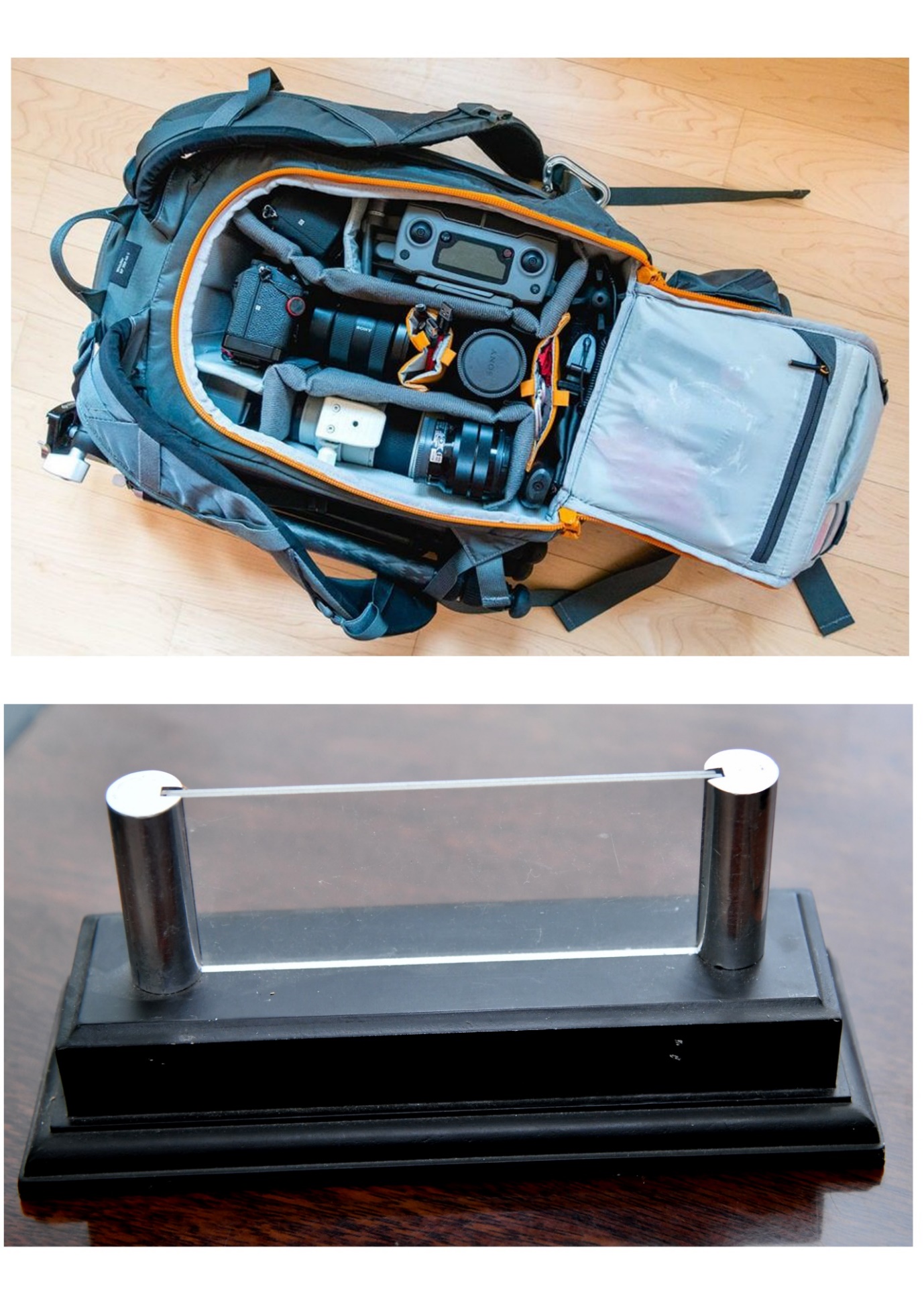 National University of Technology               (NUTECH)IJP Road,             Sector I-12Islamabad Telephone :       051-5476805106/SCM/NUTECH                16 July 2021SerSerItemSpecificationsSpecificationsA/UCountry of OriginQty ReqPrice/UnitTotal PriceRe-Chargeable Cell AA (ReCyko)+2700  Power Plus Power Plus DozenPakistan12Re-Chargeable Cell AA (Energizer) 2000 Power Plus Power Plus DozenPakistan12Re-Chargeable Cell AA(Camelion) 2700 Power PlusPower PlusDozenPakistan12Cell AA (Energizer) Power PlusPower PlusPairsPakistan24Battery 85 mm     Sony Camera A7IIISony Camera A7IIINo Japan1Battery Drone Camera 2 ProMAVIC 2 PRO ChinaMAVIC 2 PRO ChinaNoJapan2Battery Camera Nikon D850NikonNikonNoJapan1USB 64 GBKingston Kingston NoPakistan5SD Card, 128 GBSandiskSandiskNoJapan32 TB Hard Drive NoJapan1Colour Printer for photographs (six colour)Epson 805Epson 805No1Photo paper A4 Size230 gram paper230 gram paperPktPakistan5Photo paper A5 Size260 gram paper260 gram paperPktPakistan5Camera Bag 2 x KitPic AttachedPic AttachedNosPakistan2Name Tags Table Plate Pic Attached Pic Attached NosPakistan50Bty (Cell) Charger Camelion 905Camelion 905NosPakistani2Net Total (Without Taxes)Net Total (Without Taxes)Net Total (Without Taxes)Net Total (Without Taxes)Total TaxesTotal TaxesTotal TaxesTotal TaxesGross Total inclusive of all taxesGross Total inclusive of all taxesGross Total inclusive of all taxesGross Total inclusive of all taxes